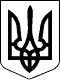 ВИКОНАВЧИЙ КОМІТЕТБАБУШКІНСЬКОЇ РАЙОННОЇ У МІСТІ ДНІПРОПЕТРОВСЬКУ РАДИР І Ш Е Н Н Я25 березня 2016 року                                                                                      № 88 ДніпропетровськПро відкриття групи  у комунальному закладі освіти «Дошкільний  навчальний заклад(ясла-садок) № 201 Комбінованого типу»Дніпропетровської міської радита перепрофілювання груп в дошкільних закладах освіти.На виконання Закону України “Про дошкільну освіту”, наказу Міністерства науки і освіти від 04.11.2010. №1055 «Про затвердження Типових штатних нормативів дошкільних закладів» , враховуючи клопотання відділу освіти та клопотання керівників комунальних закладів освіти виконавчий комітет Бабушкінської районної у м. Дніпропетровську радиВ И Р І Ш И В :Відкрити з 03.05.2016 року у  комунальному закладі освіти  «Дошкільний навчальний заклад (ясла-садок)  № 201 Комбінованого типу» Дніпропетровської міської ради одну ясельну групу з режимом роботи  12 годин. Перепрофілювати з 03.05.2016року у комунальному закладі освіти  «Дошкільний навчальний заклад (ясла-садок)  № 207 Комбінованого типу» Дніпропетровської міської ради одну садову групу з режимом роботи 10,5 годин в одну садову групу з режимом роботи 12 годин.Ввести з 03.05.2016року в «Дошкільний навчальний заклад (ясла-садок)  № 358 Комбінованого типу» Дніпропетровської міської ради 0,5 штатні одиниці машиніста з прання білизни.4. Начальнику відділу освіти Бабушкінської районної у місті ради Добрянській О.М.:4.1. Внести зміни до штатного розпису  комунальних закладів освіти «Дошкільний навчальний заклад (ясла-садок)  № 207 Комбінованого типу» Дніпропетровської міської ради, «Дошкільний навчальний заклад (ясла-садок)  № 201 Комбінованого типу» Дніпропетровської міської ради та  «Дошкільний навчальний заклад (ясла-садок)  № 358 Комбінованого типу» Дніпропетровської міської ради відповідно до нормативних документів (додаток № 1).     4.2. Укомплектувати штати технічним та педагогічним персоналом.     4.3.Фінансування  проводити в межах кошторисних призначень по  навчальним закладам на 2016рік.3. Контроль за виконанням даного рішення покласти на заступника голови Бабушкінської районної ради М.І.Кагіяна.Голова районної у місті ради                                         М.П.Ситник 								Додаток 1							до рішення виконкому							Бабушкінської районної у місті 							Дніпропетровську ради    							Від 25.03.2016р. № 88Штатні одиниці в закладах освіти,які вводятьсяКЗО "ДНЗ (ясла-садок) № 201 комбінованого типу" Дніпропетровської міської ради –Вихователь +2,06ст.Помічник вихователя +1,5ст.Кухар +0,5ст.Кастеляна +0,25ст.Машиніст з прання білизни +0,25ст.Двірник +0,5ст.Практичний психолог +0,5ст.Музичний керівник +0,25ст.Керівник гуртка +0,125ст.Інструктор з фізкультури +0,125ст.   КЗО "ДНЗ (ясла-садок) № 207 комбінованого типу" Дніпропетровської міської ради –Вихователь +0,26ст.Помічник вихователя +0,10ст.КЗО "ДНЗ (ясла-садок) № 358 комбінованого типу" Дніпропетровської міської ради –Машиніст з прання білизни +0,5ст.Всього: кількість ставок збільшується на  +  6,92 ст.Заступник голови районної у місті радиз питань діяльності виконавчих органів-керуючий справами виконкому                                                    М.В.Ребченко